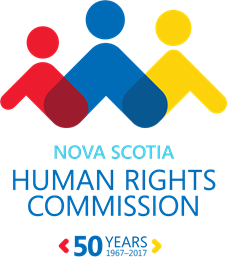 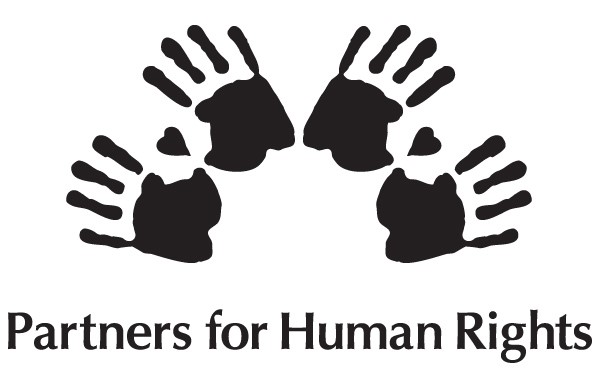 Appel de candidatures : Prix des droits de la personne de la Nouvelle-Écosse 2018Date limite : le vendredi 9 novembre 2018, à 16 h 30Connaissez-vous un jeune, une personne ou un organisme qui mériterait de se voir remettre le Prix des droits de la personne de la Nouvelle-Écosse pour le travail remarquable qu'il fait ou qu'il a fait?Les Prix des droits de la personne de la Nouvelle-Écosse, que présente chaque année la Commission des droits de la personne de la Nouvelle-Écosse, rendent hommage au travail réalisé par des Néo-Écossais pour faire progresser les droits de la personne dans la province. Les droits de la personne sont les droits inhérents à chaque individu en vertu de son existence même. La Déclaration universelle des droits de l'homme, adoptée en 1948 par l'Organisation des Nations Unies, stipule que tous les êtres humains « naissent libres et égaux en dignité et en droits ». Certains droits, comme la liberté de religion, sont des libertés fondamentales. D'autres droits protègent les individus d'un traitement injuste en raison de caractéristiques personnelles; le terme « droit à la non-discrimination » est alors parfois utilisé. Voici les critères d'admissibilité et les processus de mise en candidature et de sélection.  CRITÈRES ET ADMISSIBILITÉLes catégories de prix sont les suivantes : jeune, individu, organisme. Prix JeuneJusqu'à 19 ansPrix IndividuPersonnes ayant plus de 19 ansPrix ​​Burnley Allan «Rocky» Jones (à titre individuel)Ce prix est remis à une personne de plus de 19 ans dont le travail lié à la défense des droits d'une communauté marginalisée a permis d'apporter un changement durable. Prix ​​OrganismeGroupe composé d'au moins deux personnes collaborant pour réaliser un but communPersonnes formant un groupe, travaillant ensemble à la réalisation d’un but communStructure établie pour permettre la réalisation d’un but communCritères : Le jeune ou l'individu doit vivre en Nouvelle-Écosse et l'organisme doit exercer ses activités dans la province.Le candidat doit respecter les valeurs rattachées aux droits de la personne et ne pratique aucune discrimination fondée sur la race, le sexe, le handicap ou d'autres caractéristiques protégées par la Loi sur les droits de la personne de la Nouvelle-Écosse.  Le candidat n'a pas reçu de prix au cours des cinq dernières années.Le travail du candidat vise entre autres à sensibiliser et à guider; ses effets sont réels. Le travail du candidat vise à favoriser les pratiques qui n'excluent pas et qui ne sont pas contraires à la Loi sur les droits de la personne. Le candidat fait preuve de créativité pour protéger et faire progresser les droits de la personne en Nouvelle-Écosse. CANDIDATURES :Veuillez remplir le formulaire ci-joint et l'envoyer avec deux recommandations. La date limite est le vendredi 9 novembre 2018, à 16 h 30.SÉLECTION :Le comité chargé des prix des droits de la personne, qui se compose de membres du personnel de la Commission et de Partners for Human Rights, étudie les candidatures relatives à chaque catégorie.Les candidatures répondant aux critères de sélection sont ensuite envoyées aux commissaires aux droits de la personne de la Nouvelle-Écosse, qui choisissent les lauréats.Les lauréats sont annoncés par communiqué de presse, et les prix sont remis lors de la Journée internationale des droits de la personne, le 10 décembre 2018.Pour en savoir plus sur les Prix des droits de la personne de la Nouvelle-Écosse, rendez-vous sur humanrights.novascotia.ca.Veuillez envoyer le formulaire et les pièces jointes d'ici le vendredi 9 novembre 2018, à 16 h 30, à : Courrier postal :	Commission des droits de la personne de la Nouvelle-Écosse Attn : Président du comité des Prix des droits de la personne	C.P. 2221	Halifax (Nouvelle-Écosse) B3J 3C4Télécopieur : 	902-424-0596Courriel :	HRCinquiries@novascotia.caVous avez des questions? Appelez le 902-424-2637.AIDE-MÉMOIRE :Formulaire de mise en candidatureDeux lettres de recommandationDocuments à l'appui supplémentaires (au besoin)Prix des droits de la personne : formulaire de mise en candidatureLa date limite est le vendredi 9 novembre 2018, à 16 h 30.Renseignements sur le candidat (veuillez cocher une des trois catégories) :Si vous souhaitez soumettre plusieurs candidatures, vous devez remplir un formulaire pour chacune d'elles et joindre les documents à l'appui.    Jeune		 Individu 	    Burnley Allan “Rocky” Jones	  Organisme/Groupe  Nom du(de la) candidat(e) : __________________________________________________________________Vos coordonnées : Nom : _______________		Courriel________________       		Tél. : _____________1. Détails sur la candidature :(i) (Catégories « jeune » et « individu ») Pourquoi proposez-vous la candidature de ce jeune ou de cet individu? Veuillez indiquer les initiatives, projets ou actions pour lesquels vous proposez cette personne (veuillez joindre les renseignements supplémentaires jugés nécessaires) : (500 mots)__________________________________________________________________________________________________________________________________________________________________________(ii) (Catégorie « organisme ») Pourquoi proposez-vous cet organisme? Donnez des détails sur l'objectif de l'organisme et indiquez l'initiative ou le programme que vous souhaitez souligner, le cas échéant (veuillez joindre les renseignements supplémentaires jugés nécessaires) : (500 mots)____________________________________________________________________________________
2.  Quels sont vos liens avec le candidat? (250 mots)________________________________________________________________________________________________________________________________________________________________________3.  Qui a bénéficié du travail du candidat, et quels ont été les effets de ce travail? (500 mots) __________________________________________________________________________________________________________________________________________________________________________________________________________
4.  Expliquez pourquoi le candidat répond aux critères de sélection (voir les parties « Critères » et « Admissibilité » ci-dessus) (500 mots - joignez les renseignements supplémentaires que vous jugez nécessaires).__________________________________________________________________________________________________________________________________________________________________________________________________________________________________________________________________________________________________________________
5.  Facultatif : veuillez joindre tout autre document qui, selon vous, appuie votre candidature. Il peut par exemple s'agir de brochures, d'affiches, de rapports, du mandat ou de la mission de l'organisme, d'objectifs, de contenus Web pertinents, de témoignages, etc.